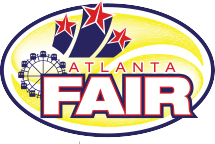 CONTACTAnnie Miller
BRAVE Public Relations404.233.3993amiller@emailbrave.com*MEDIA ADVISORY*The Atlanta Fair returns Sept. 30 – Nov. 6 2022 Cool down with more family-friendly fun, rides and entertainment
Tickets go on sale Sept. 30ATLANTA, Ga. (Aug. 23, 2022) –The Atlanta Fair is cruising into town once again from Sept. 30 – Nov. 6, 2022 across from the Georgia State Stadium, in the lot at the intersection of Central Ave SW and Ralph David Abernathy Blvd. Fairgoers will kick off the cooler weather months with classic carnival games, mouth-watering fair food, rip-roaring thrill rides and gentler attractions for the youngest members of the family. This year’s AtlantaFair will feature returningMidway attraction favorites such as the Alien Abduction, Drop Tower and Scooter. Nemesis 360 will also be returning for another year of daredevilry with its inverted spins and lofty heights. This fall, guests can also enjoy The Expedition: a speedy thrill ride that will send riders’ heads spinning! At night, the Atlanta Fair will come alive with thousands of lights, special effects, smoke and high-powered music! No day at the Midway is complete without traditional carnival fare, and Sharon’s Diner and Angel’s Lemonade – new in 2022 – will serve up Chicken-on-a-Stick, Philly cheesesteak, Polish sausage, corndogs and the perfect fresh squeezed lemonade. The Atlanta Fair team is ready for another fun-filled season, bringing families a lively and entertaining experience this fall. WHAT:	The Atlanta Fair Fall 2022WHEN:	Friday, Sept. 30 – Sunday, Nov. 6, 2022		Monday – Friday: 5-10 p.m.		Saturday – Sunday: 1-11 p.m.WHERE:	Old Turner Field – Grey Lot		688 Central Ave SW		AtlantaHOW: 	Tickets are available at the gate beginning on September 30 at 5 p.m. 
Fair Entrance Fees:
$2 for guests under 42”$5 for guests 42” and taller (Except Friday-Sunday, $8)Midway Ride Tickets:Individual tickets: $1.25 eachBook of 25 tickets: $25Unlimited Ride Armbands (DAILY): $30 each *Unlimited Ride Armbands are only valid on the day they are purchased.Parental Escort Policy in EffectChildren under the age of 16 must be accompanied by an adult 21 years or older on Friday and Saturday evenings. One adult may escort up to four youth. All guests must be able to present a valid Georgia or government issued photo ID.About Atlanta FairSince its inception in 1980, The Atlanta Fair at Turner Field has brought the thrills, excitement and sounds of the Midway to Georgia residents. The ATLANTA FAIR has blossomed into one of the largest in-town fairs in the Southeast United States.For more information, including weather updates, events and discounts visit the Atlanta Fair online at atlantafair.net and on facebook.com/ATLFAIR